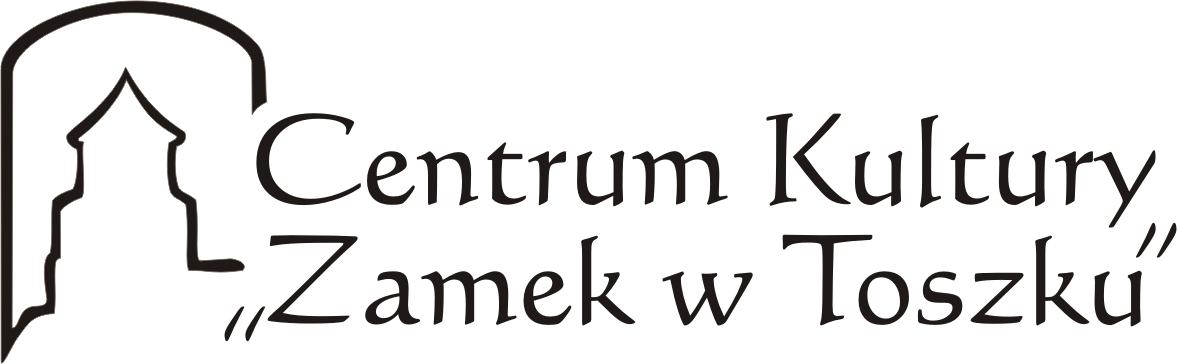 	KARTA ZGŁOSZENIADo zespołu ______________________________________________________ na rok 2022/2023Nazwisko___________________________________________ Imię________________________Data i miejsce urodzenia____________________________________________________________Adres zamieszkania________________________________________________________________ Numer telefonu  ____________________Adres szkoły _________________________________________________ w ____________ klasieW zajęciach uczestniczy od dnia_____________________________________________Instrument _____________________________________został przekazany uczniowi. Uczeń oraz rodzic/opiekun bierze odpowiedzialność za powierzony instrument oraz strój.W razie zagubienia lub zniszczenia ma obowiązek odkupić lub naprawić.Koszt zajęć w roku szkolnym 2022/2023 60 zł/mcDEKLARACJAMy niżej podpisani deklarujemy uczestnictwo naszego syna/naszej córki ____________________________________w zajęciach edukacyjnych w Centrum Kultury „Zamek w Toszku”.……………………………………    (podpis rodzica/opiekuna prawnego)Oświadczam,  że stan zdrowia mojego dziecka pozwala na jego udział w zajęciach w/w sekcji.……………………………………     (podpis rodzica/opiekuna prawnego)Wyrażam zgodę, by w razie konieczności instruktor sekcji podjął decyzję o udzieleniu mojemu dziecku pomocy lekarskiej.								……………………………………     (podpis rodzica/opiekuna prawnego)Odpowiadam za bezpieczeństwo mojego dziecka przed zajęciami i po ich zakończeniu.……………………………………     (podpis rodzica/opiekuna prawnego)Zobowiązujemy się do terminowego uiszczania opłat według cennika za udział w zajęciach.……………………………………     (podpis rodzica/opiekuna prawnego)Zobowiązujemy się również do dopilnowania systematycznego udziału w zajęciach naszego syna/naszej córki.……………………………………     (podpis rodzica/opiekuna prawnego)Akceptujemy fakt, że opłata uiszczana za zajęcia jest opłatą stałą – miesięczną w przypadku nieobecności dziecka  (niezależnie od przyczyny)  opłata nie ulega zmniejszeniu.  	……………………………………     (podpis rodzica/opiekuna prawnego)Akceptujemy fakt, iż w przypadku niemożności odbycia zajęć w danym dniu zgodnie harmonogramem(niezależnie od przyczyny) Centrum Kultury „Zamek w Toszku” gwarantuje odbycie tychże zajęć w innym terminie, bez konieczności ponoszenia dodatkowych opłat.                                  ……………………………………     (podpis rodzica/opiekuna prawnego)Zapoznałem się z harmonogramem zajęć, regulaminem, zarządzeniem i akceptuję go.……………………………………     (podpis rodzica/opiekuna prawnego)UWAGA: Informujemy, iż mając na uwadze uzyskanie jak najlepszych efektów pracy uczestników zajęć oraz prawidłową organizację pracy Centrum Kultury „Zamek w Toszku”, osoby nieuczęszczające na zajęcia lub zalegające z opłatami będą skreślone z listy.											                                                  																							(podpis rodzica/prawnego opiekunaProsimy o regulowanie opłat za sekcje przelewem na rachunek bankowy:Bank Spółdzielczy nr r-ku 38 8454 1024 2008 1400 0062 0001  Klauzula informacyjna dla uczestników zajęć stałych organizowanych  przez Centrum Kultury „Zamek w Toszku”Na podstawie art. 13 rozporządzenia rozporządzenie parlamentu europejskiego i rady (UE) 2016/679 z dnia 27 kwietnia 2016 r. (dalej RODO), informujemy, iż:Administratorem danych osobowych uczestników oraz ich opiekunów prawnych (zwanych dalej łącznie Uczestnikami lub Uczestnikiem) jest Centrum Kultury „Zamek w Toszku” ul. Zamkowa 10 44-180 ToszekKontakt z inspektorem ochrony danych osobowych w Centrum Kultury „Zamek w Toszku” możliwy jest pod adresem email: iod@cuw-toszek.plPodane dane osobowe Uczestników (imię, nazwisko, adres zamieszkania, nr PESEL, nr tel. opiekuna prawnego, nazwa szkoły, do której uczęszcza dziecko) w tym wizerunek przetwarzane będą na podstawie:
- art. 6 ust. 1 lit. a RODO (zgoda osoby – rodzica/opiekuna prawnego)
- art. 6 ust. 1 lit. c RODO (obowiązek prawny ciążący na Centrum Kultury „Zamek w Toszku”)
- art. 6 ust. 1 lit. e RODO (wykonania przez Centrum Kultury „Zamek w Toszku” zadania realizowanego w interesie publicznym)Dane osobowe Uczestnika podane podczas rejestracji na zajęcia stałe , w tym jego wizerunek  (jeżeli Uczestnik wyrazi zgodę na jego wykorzystanie przez Centrum Kultury „Zamek w Toszku”) przetwarzane będą w wyłącznie następujących celach:
- organizacji zajęć stałych organizowanych przez Centrum Kultury „Zamek w Toszku”
- promocji zajęć stałych i Centrum Kultury „Zamek w Toszku”
- informowania o dodatkowych wydarzeniach organizowanych przez Centrum Kultury „Zamek w Toszku” (jeśli Uczestnik wyrazi zgodę na otrzymywanie dodatkowych informacji od Centrum Kultury „Zamek w Toszku”).Odbiorcą danych osobowych będą:
- podmioty dostarczające i utrzymujące infrastrukturę informatyczną Centrum Kultury „Zamek w Toszku”, pocztę elektroniczną oraz stronę internetową
- pracownicy Centrum Kultury „Zamek w Toszku”
- inne podmioty przetwarzające dane uczestników w imieniu Centrum Kultury „Zamek w Toszku”, czyli takie z którymi Centrum Kultury „Zamek w Toszku” zawarło stosowne umowy powierzenia przetwarzania danych osobowych w zakresie niezbędnym do organizacji zajęć
- podmioty uprawnione przepisami prawa, w tym podmioty kontrolujące Centrum Kultury „Zamek w Toszku”Dane osobowe Uczestników nie będą przekazywane do państwa trzeciego/organizacji międzynarodowej.Podane dane osobowe będą przetwarzane przez okres (w zależności od celu ich zebrania):
- wizerunek i wykonane prace przez okres 10 lat licząc od roku następującego po roku zakończenia zajęć na których zebrano dane lub do czasu wycofania zgodyKażdemu Uczestnikowi, w związku z przetwarzaniem przez Centrum Kultury „Zamek w Toszku” jego danych osobowych przysługują następujące prawa: 
prawo żądania dostępu do danych osobowych - osoba, której dane dotyczą, jest uprawniona do uzyskania od Centrum Kultury „Zamek w Toszku” potwierdzenia, czy przetwarzane są dane osobowe jej dotyczące, a jeżeli ma to miejsce, jest uprawniona do uzyskania dostępu do nich, 
- prawo żądania ich sprostowania 
- prawo żądania ich usunięcia (art. 17 RODO) - osoba, której dane dotyczą, ma prawo żądania od Centrum Kultury „Zamek w Toszku” niezwłocznego usunięcia dotyczących jej danych osobowych w przypadkach określonych przez art. 17 ust 1 z zastrzeżeniem art. 17 ust. 3 RODO
- prawo żądania ograniczenia ich przetwarzania - osoba, której dane dotyczą, ma prawo żądania od Centrum Kultury „Zamek w Toszku” ograniczenia przetwarzania w przypadkach określonych w art. 18. ust. 1 RODO 
- prawo do przenoszenia danych – prawo to jest możliwe do realizacji tylko w przypadku zautomatyzowanego tzn. komputerowego przetwarzania danych oraz jeśli przetwarzanie odbywa się na podstawie zgody osoby, czyli na podstawie art. 6 ust 1 lit a lub art. 9 ust. 2 lit a  lub w związku z realizacją umowy, czyli na podstawie art. 6 ust 1 lit b RODO.Centrum Kultury „Zamek w Toszku” zrealizuje przysługujące Uczestnikowi prawa o ile nie będą istniały przesłanki RODO lub na Centrum Kultury „Zamek w Toszku” nie będzie ciążył obowiązek prawny wynikający z odrębnych przepisów zwalniający go z obowiązku realizacji żądań.
Aby skorzystać ze swoich praw Uczestnik zobowiązany jest złożyć stosowny wniosek 
(w zależności od żądania). Centrum Kultury „Zamek w Toszku” może wystąpić o uzupełnienie danych podanych we wniosku w celu jednoznacznej identyfikacji Uczestnika w związku z obsługą złożonego wniosku.Uczestnik posiada prawo wniesienia sprzeciwu wobec przetwarzania swoich danych osobowych w dowolnym momencie w związku ze swoją szczególną sytuacją z tym zastrzeżeniem, że prawo to może zostać  zrealizowane wyłącznie w przypadku przetwarzania danych Uczestnika na podstawie:
- art. 6 ust. 1 lit. e tj. przetwarzanie jest niezbędne do wykonania zadania realizowanego w interesie publicznym lub w ramach sprawowania władzy publicznej powierzonej administratorowi
- art. 6 ust. 1 lit. f tj. przetwarzanie jest niezbędne do celów wynikających z prawnie uzasadnionych interesów realizowanych przez administratora lub przez stronę trzeciąUczestnik, w związku z wyrażeniem jakiejkolwiek zgody na przetwarzanie swoich danych osobowych, posiada również prawo wycofania wyrażonej zgody w każdym momencie. Cofnięcie zgody nie wpływa jednak na zgodność z prawem przetwarzania, którego dokonano na podstawie zgody przed jej cofnięciem tzn. dane, które zostały zebrane na podstawie wyrażonej zgody uznawane są za zebrane zgodnie z prawem.Jeżeli Uczestnik uzna, że jego dane osobowe przetwarzane są w sposób naruszający przepisy RODO,  przysługuje mu prawo wniesienia skargi do organu nadzorczego właściwego dla ochrony danych osobowych ze względu na miejsca swojego pobytu, wykonywania pracy lub miejsca popełnienia domniemanego naruszenia. Na terytorium Polski organem takim jest  Urząd Ochrony Danych Osobowych, ul. Stawki 2, 00-193 WarszawaPodanie danych osobowych jest dobrowolne aczkolwiek konieczne do przeprowadzenia zapisów na zajęcia stałe, ich organizację oraz bieżącego informowania o sprawach organizacyjnych.Dane osobowe Uczestników nie będą przetwarzane w sposób zautomatyzowany za pomocą systemów informatycznych, ani nie będą wobec tych danych podejmowane zautomatyzowane decyzje tj. będące wynikiem decyzji programu komputerowego jak również Uczestnicy nie będą podlegać profilowaniu czyli takiemu przetwarzaniu, które polega na wykorzystaniu danych osobowych do oceny niektórych czynników osoby Uczestnika._____________________________________
       (podpis rodzica/opiekuna prawnego) 							                                                  Podpis rodzica lub prawnego opiekuna